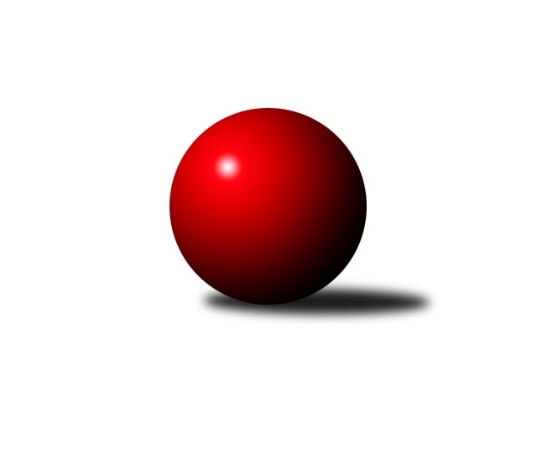 Č.15Ročník 2016/2017	20.5.2024 Krajský přebor KV 2016/2017Statistika 15. kolaTabulka družstev:		družstvo	záp	výh	rem	proh	skore	sety	průměr	body	plné	dorážka	chyby	1.	TJ Lomnice˝B˝	15	14	0	1	180 : 60 	(114.0 : 56.0)	2544	28	1763	781	33.5	2.	Jiskra Hazlov˝B˝	15	12	1	2	157 : 83 	(101.0 : 79.0)	2515	25	1737	778	39.1	3.	Sokol Teplá	15	10	0	5	142 : 98 	(102.0 : 78.0)	2548	20	1758	790	30.3	4.	Kuželky Aš˝B˝	15	9	1	5	154 : 86 	(109.0 : 71.0)	2542	19	1757	785	35.3	5.	Jiskra Šabina	14	8	0	6	127 : 97 	(92.5 : 75.5)	2497	16	1726	772	45.7	6.	Slovan K.Vary˝B˝	15	5	3	7	114 : 126 	(82.0 : 86.0)	2439	13	1699	740	39.7	7.	Lokomotiva Cheb˝C˝	14	6	1	7	102 : 122 	(72.0 : 86.0)	2392	13	1679	713	46.7	8.	TJ Lomnice˝C˝	14	5	1	8	102 : 122 	(73.5 : 84.5)	2410	11	1690	720	53.1	9.	TJ Jáchymov˝B˝	15	4	3	8	98 : 142 	(70.5 : 87.5)	2405	11	1690	715	42.8	10.	SKK K.Vary˝B˝	14	4	1	9	91 : 133 	(76.0 : 92.0)	2455	9	1719	736	42.3	11.	Lokomotiva Cheb˝D˝	14	3	2	9	83 : 141 	(65.0 : 103.0)	2395	8	1682	714	45.8	12.	SKK K.Vary˝C˝	14	0	1	13	42 : 182 	(54.5 : 113.5)	2353	1	1686	667	63Tabulka doma:		družstvo	záp	výh	rem	proh	skore	sety	průměr	body	maximum	minimum	1.	Kuželky Aš˝B˝	7	6	0	1	88 : 24 	(60.0 : 24.0)	2573	12	2642	2466	2.	TJ Lomnice˝B˝	7	6	0	1	78 : 34 	(52.0 : 22.0)	2502	12	2603	2428	3.	Jiskra Hazlov˝B˝	8	6	0	2	83 : 45 	(56.0 : 40.0)	2583	12	2651	2526	4.	Sokol Teplá	7	6	0	1	68 : 44 	(47.5 : 36.5)	2613	12	2663	2553	5.	Lokomotiva Cheb˝C˝	7	5	1	1	71 : 41 	(45.5 : 38.5)	2508	11	2585	2371	6.	Jiskra Šabina	7	5	0	2	73 : 39 	(47.0 : 37.0)	2443	10	2514	2385	7.	TJ Lomnice˝C˝	7	5	0	2	69 : 43 	(47.5 : 36.5)	2424	10	2526	2363	8.	Slovan K.Vary˝B˝	8	4	1	3	71 : 57 	(53.0 : 43.0)	2477	9	2564	2370	9.	TJ Jáchymov˝B˝	8	4	1	3	70 : 58 	(35.5 : 38.5)	2446	9	2547	2333	10.	SKK K.Vary˝B˝	7	3	1	3	53 : 59 	(42.5 : 41.5)	2434	7	2487	2389	11.	Lokomotiva Cheb˝D˝	7	2	2	3	50 : 62 	(39.5 : 44.5)	2498	6	2583	2423	12.	SKK K.Vary˝C˝	7	0	1	6	24 : 88 	(26.5 : 57.5)	2347	1	2436	2262Tabulka venku:		družstvo	záp	výh	rem	proh	skore	sety	průměr	body	maximum	minimum	1.	TJ Lomnice˝B˝	8	8	0	0	102 : 26 	(62.0 : 34.0)	2551	16	2640	2485	2.	Jiskra Hazlov˝B˝	7	6	1	0	74 : 38 	(45.0 : 39.0)	2504	13	2564	2433	3.	Sokol Teplá	8	4	0	4	74 : 54 	(54.5 : 41.5)	2537	8	2566	2487	4.	Kuželky Aš˝B˝	8	3	1	4	66 : 62 	(49.0 : 47.0)	2535	7	2651	2464	5.	Jiskra Šabina	7	3	0	4	54 : 58 	(45.5 : 38.5)	2507	6	2582	2391	6.	Slovan K.Vary˝B˝	7	1	2	4	43 : 69 	(29.0 : 43.0)	2432	4	2527	2363	7.	SKK K.Vary˝B˝	7	1	0	6	38 : 74 	(33.5 : 50.5)	2456	2	2546	2332	8.	Lokomotiva Cheb˝D˝	7	1	0	6	33 : 79 	(25.5 : 58.5)	2375	2	2539	2201	9.	Lokomotiva Cheb˝C˝	7	1	0	6	31 : 81 	(26.5 : 47.5)	2385	2	2462	2276	10.	TJ Jáchymov˝B˝	7	0	2	5	28 : 84 	(35.0 : 49.0)	2398	2	2477	2299	11.	TJ Lomnice˝C˝	7	0	1	6	33 : 79 	(26.0 : 48.0)	2409	1	2555	2311	12.	SKK K.Vary˝C˝	7	0	0	7	18 : 94 	(28.0 : 56.0)	2361	0	2416	2280Tabulka podzimní části:		družstvo	záp	výh	rem	proh	skore	sety	průměr	body	doma	venku	1.	TJ Lomnice˝B˝	11	11	0	0	140 : 36 	(84.0 : 38.0)	2556	22 	5 	0 	0 	6 	0 	0	2.	Jiskra Hazlov˝B˝	11	8	1	2	109 : 67 	(70.0 : 62.0)	2519	17 	4 	0 	2 	4 	1 	0	3.	Jiskra Šabina	11	8	0	3	113 : 63 	(78.0 : 54.0)	2503	16 	5 	0 	0 	3 	0 	3	4.	Kuželky Aš˝B˝	11	7	0	4	111 : 65 	(78.5 : 53.5)	2519	14 	5 	0 	1 	2 	0 	3	5.	Sokol Teplá	11	7	0	4	98 : 78 	(74.0 : 58.0)	2556	14 	5 	0 	1 	2 	0 	3	6.	Lokomotiva Cheb˝C˝	11	6	0	5	89 : 87 	(60.0 : 62.0)	2394	12 	5 	0 	1 	1 	0 	4	7.	TJ Lomnice˝C˝	11	4	1	6	86 : 90 	(59.5 : 62.5)	2414	9 	4 	0 	2 	0 	1 	4	8.	Slovan K.Vary˝B˝	11	3	2	6	78 : 98 	(63.5 : 68.5)	2428	8 	3 	1 	2 	0 	1 	4	9.	SKK K.Vary˝B˝	11	3	1	7	70 : 106 	(58.5 : 73.5)	2451	7 	2 	1 	2 	1 	0 	5	10.	TJ Jáchymov˝B˝	11	2	3	6	68 : 108 	(52.0 : 70.0)	2399	7 	2 	1 	2 	0 	2 	4	11.	Lokomotiva Cheb˝D˝	11	2	1	8	59 : 117 	(50.5 : 81.5)	2364	5 	1 	1 	3 	1 	0 	5	12.	SKK K.Vary˝C˝	11	0	1	10	35 : 141 	(43.5 : 88.5)	2357	1 	0 	1 	4 	0 	0 	6Tabulka jarní části:		družstvo	záp	výh	rem	proh	skore	sety	průměr	body	doma	venku	1.	Jiskra Hazlov˝B˝	4	4	0	0	48 : 16 	(31.0 : 17.0)	2536	8 	2 	0 	0 	2 	0 	0 	2.	Sokol Teplá	4	3	0	1	44 : 20 	(28.0 : 20.0)	2571	6 	1 	0 	0 	2 	0 	1 	3.	TJ Lomnice˝B˝	4	3	0	1	40 : 24 	(30.0 : 18.0)	2499	6 	1 	0 	1 	2 	0 	0 	4.	Kuželky Aš˝B˝	4	2	1	1	43 : 21 	(30.5 : 17.5)	2579	5 	1 	0 	0 	1 	1 	1 	5.	Slovan K.Vary˝B˝	4	2	1	1	36 : 28 	(18.5 : 17.5)	2536	5 	1 	0 	1 	1 	1 	0 	6.	TJ Jáchymov˝B˝	4	2	0	2	30 : 34 	(18.5 : 17.5)	2459	4 	2 	0 	1 	0 	0 	1 	7.	Lokomotiva Cheb˝D˝	3	1	1	1	24 : 24 	(14.5 : 21.5)	2535	3 	1 	1 	0 	0 	0 	1 	8.	SKK K.Vary˝B˝	3	1	0	2	21 : 27 	(17.5 : 18.5)	2480	2 	1 	0 	1 	0 	0 	1 	9.	TJ Lomnice˝C˝	3	1	0	2	16 : 32 	(14.0 : 22.0)	2439	2 	1 	0 	0 	0 	0 	2 	10.	Lokomotiva Cheb˝C˝	3	0	1	2	13 : 35 	(12.0 : 24.0)	2401	1 	0 	1 	0 	0 	0 	2 	11.	Jiskra Šabina	3	0	0	3	14 : 34 	(14.5 : 21.5)	2452	0 	0 	0 	2 	0 	0 	1 	12.	SKK K.Vary˝C˝	3	0	0	3	7 : 41 	(11.0 : 25.0)	2346	0 	0 	0 	2 	0 	0 	1 Zisk bodů pro družstvo:		jméno hráče	družstvo	body	zápasy	v %	dílčí body	sety	v %	1.	Petr Jedlička ml. 	Kuželky Aš˝B˝ 	26	/	13	(100%)		/		(%)	2.	Ondřej Bína 	Jiskra Hazlov˝B˝ 	22	/	12	(92%)		/		(%)	3.	Miroslav Knespl 	TJ Lomnice˝B˝ 	22	/	12	(92%)		/		(%)	4.	Zuzana Kožíšková 	TJ Lomnice˝B˝ 	22	/	14	(79%)		/		(%)	5.	Jiří Beneš st. 	Jiskra Šabina 	22	/	14	(79%)		/		(%)	6.	Miroslava Poláčková 	Sokol Teplá 	22	/	14	(79%)		/		(%)	7.	Miroslav Budil 	Lokomotiva Cheb˝C˝ 	22	/	15	(73%)		/		(%)	8.	Pavel Repčik 	Jiskra Hazlov˝B˝ 	21	/	15	(70%)		/		(%)	9.	Lucie Vajdíková 	TJ Lomnice˝B˝ 	20	/	15	(67%)		/		(%)	10.	Miroslav Pešťák 	Sokol Teplá 	20	/	15	(67%)		/		(%)	11.	Luboš Axamský 	Sokol Teplá 	18	/	12	(75%)		/		(%)	12.	Jiří Flejšar 	TJ Lomnice˝C˝ 	18	/	13	(69%)		/		(%)	13.	Pavel Schubert 	Lokomotiva Cheb˝D˝ 	18	/	14	(64%)		/		(%)	14.	Tereza Štursová 	TJ Lomnice˝B˝ 	16	/	11	(73%)		/		(%)	15.	Martina Pospíšilová 	Kuželky Aš˝B˝ 	16	/	11	(73%)		/		(%)	16.	Jaromír Valenta 	Sokol Teplá 	16	/	12	(67%)		/		(%)	17.	Dagmar Jedličková 	Kuželky Aš˝B˝ 	16	/	12	(67%)		/		(%)	18.	Jana Komancová 	Jiskra Hazlov˝B˝ 	16	/	13	(62%)		/		(%)	19.	Zdeněk Loveček 	SKK K.Vary˝B˝ 	16	/	14	(57%)		/		(%)	20.	Gerhard Brandl 	Jiskra Šabina 	16	/	14	(57%)		/		(%)	21.	Vladislav Urban 	Kuželky Aš˝B˝ 	15	/	11	(68%)		/		(%)	22.	Jaromír Černý 	Jiskra Šabina 	15	/	13	(58%)		/		(%)	23.	Pavel Feksa 	Lokomotiva Cheb˝D˝ 	15	/	15	(50%)		/		(%)	24.	Pavel Kučera 	Jiskra Šabina 	14	/	11	(64%)		/		(%)	25.	Věra Martincová 	TJ Lomnice˝B˝ 	14	/	11	(64%)		/		(%)	26.	Josef Volf 	TJ Lomnice˝C˝ 	14	/	11	(64%)		/		(%)	27.	Johannes Luster 	Slovan K.Vary˝B˝ 	14	/	11	(64%)		/		(%)	28.	Štefan Mrenica 	TJ Jáchymov˝B˝ 	14	/	12	(58%)		/		(%)	29.	Rudolf Štěpanovský 	TJ Lomnice˝B˝ 	14	/	13	(54%)		/		(%)	30.	Václav Zeman 	SKK K.Vary˝B˝ 	14	/	13	(54%)		/		(%)	31.	Jiří Jaroš 	Lokomotiva Cheb˝D˝ 	14	/	14	(50%)		/		(%)	32.	David Repčik 	Jiskra Hazlov˝B˝ 	14	/	14	(50%)		/		(%)	33.	Vladimír Maxa 	TJ Jáchymov˝B˝ 	14	/	14	(50%)		/		(%)	34.	Eva Nováčková 	Lokomotiva Cheb˝C˝ 	14	/	14	(50%)		/		(%)	35.	Jana Hamrová 	Lokomotiva Cheb˝C˝ 	14	/	15	(47%)		/		(%)	36.	Vladimír Krýsl 	Lokomotiva Cheb˝C˝ 	13	/	15	(43%)		/		(%)	37.	Martin Bezouška 	TJ Jáchymov˝B˝ 	12	/	10	(60%)		/		(%)	38.	Václav Veselý 	Kuželky Aš˝B˝ 	12	/	11	(55%)		/		(%)	39.	Jiří Beneš ml.	Jiskra Šabina 	12	/	13	(46%)		/		(%)	40.	Vladimír Veselý st.	Kuželky Aš˝B˝ 	11	/	11	(50%)		/		(%)	41.	Zdeňka Zmeškalová 	Slovan K.Vary˝B˝ 	11	/	12	(46%)		/		(%)	42.	Petr Lidmila 	TJ Lomnice˝C˝ 	11	/	14	(39%)		/		(%)	43.	Miroslava Boková 	Sokol Teplá 	10	/	7	(71%)		/		(%)	44.	Ladislav Urban 	SKK K.Vary˝C˝ 	10	/	8	(63%)		/		(%)	45.	František Mazák ml.	Kuželky Aš˝B˝ 	10	/	9	(56%)		/		(%)	46.	Václav Vieweg 	Kuželky Aš˝B˝ 	10	/	9	(56%)		/		(%)	47.	Lukáš Kožíšek 	TJ Lomnice˝B˝ 	10	/	10	(50%)		/		(%)	48.	Václav Šnajdr 	SKK K.Vary˝B˝ 	10	/	10	(50%)		/		(%)	49.	Pavel Repčik 	Jiskra Hazlov˝B˝ 	10	/	11	(45%)		/		(%)	50.	Roman Bláha 	Jiskra Šabina 	10	/	13	(38%)		/		(%)	51.	Lubomír Hromada 	TJ Lomnice˝C˝ 	10	/	13	(38%)		/		(%)	52.	Václav Čechura 	SKK K.Vary˝B˝ 	10	/	14	(36%)		/		(%)	53.	Petr Málek 	Lokomotiva Cheb˝C˝ 	9	/	14	(32%)		/		(%)	54.	Michal Hric 	Lokomotiva Cheb˝D˝ 	8	/	5	(80%)		/		(%)	55.	Ivana Nová 	TJ Jáchymov˝B˝ 	8	/	6	(67%)		/		(%)	56.	Albert Kupčík 	TJ Lomnice˝C˝ 	8	/	7	(57%)		/		(%)	57.	Andrea Špačková 	Jiskra Hazlov˝B˝ 	8	/	8	(50%)		/		(%)	58.	Robert Žalud 	Slovan K.Vary˝B˝ 	8	/	9	(44%)		/		(%)	59.	František Průša 	Slovan K.Vary˝B˝ 	8	/	12	(33%)		/		(%)	60.	Jiří Gabriško 	SKK K.Vary˝B˝ 	8	/	12	(33%)		/		(%)	61.	Josef Zvěřina 	TJ Lomnice˝C˝ 	8	/	12	(33%)		/		(%)	62.	Martina Sobotková 	SKK K.Vary˝B˝ 	8	/	12	(33%)		/		(%)	63.	Miroslav Špaček 	SKK K.Vary˝C˝ 	8	/	13	(31%)		/		(%)	64.	Pavel Pokorný 	Lokomotiva Cheb˝C˝ 	8	/	13	(31%)		/		(%)	65.	Daniela Stašová 	Slovan K.Vary˝B˝ 	8	/	14	(29%)		/		(%)	66.	Helena Gladavská 	Lokomotiva Cheb˝D˝ 	8	/	14	(29%)		/		(%)	67.	Jiří Velek 	Sokol Teplá 	8	/	15	(27%)		/		(%)	68.	Vladimír Čermák 	SKK K.Vary˝B˝ 	7	/	8	(44%)		/		(%)	69.	Petr Bohmann 	Jiskra Hazlov˝B˝ 	6	/	3	(100%)		/		(%)	70.	Marcel Toužimský 	Slovan K.Vary˝B˝ 	6	/	3	(100%)		/		(%)	71.	Tomáš Beck ml.	Slovan K.Vary˝B˝ 	6	/	4	(75%)		/		(%)	72.	Petr Beseda 	Slovan K.Vary˝B˝ 	6	/	5	(60%)		/		(%)	73.	Jiří Šeda 	TJ Jáchymov˝B˝ 	6	/	11	(27%)		/		(%)	74.	Jaroslava Šnajdrová 	SKK K.Vary˝C˝ 	6	/	11	(27%)		/		(%)	75.	Luděk Štác 	TJ Jáchymov˝B˝ 	6	/	13	(23%)		/		(%)	76.	Pavel Bránický 	Jiskra Hazlov˝B˝ 	4	/	2	(100%)		/		(%)	77.	Jiří Šafr 	Slovan K.Vary˝B˝ 	4	/	2	(100%)		/		(%)	78.	Tomáš Janušík 	TJ Lomnice˝B˝ 	4	/	2	(100%)		/		(%)	79.	Pavel Boháč 	SKK K.Vary˝B˝ 	4	/	3	(67%)		/		(%)	80.	Zdeněk Hlavatý 	TJ Jáchymov˝B˝ 	4	/	5	(40%)		/		(%)	81.	Petr Janda 	TJ Lomnice˝C˝ 	4	/	5	(40%)		/		(%)	82.	Jan Mandák 	Sokol Teplá 	4	/	8	(25%)		/		(%)	83.	Blanka Pešková 	SKK K.Vary˝C˝ 	4	/	9	(22%)		/		(%)	84.	Daniel Hussar 	Lokomotiva Cheb˝D˝ 	4	/	11	(18%)		/		(%)	85.	Jan Sázel 	SKK K.Vary˝C˝ 	3	/	3	(50%)		/		(%)	86.	Martin Schmitt 	Sokol Teplá 	2	/	1	(100%)		/		(%)	87.	Tomáš Hervert 	TJ Lomnice˝B˝ 	2	/	1	(100%)		/		(%)	88.	Petr Šimáček 	TJ Lomnice˝C˝ 	2	/	1	(100%)		/		(%)	89.	František Seidl 	Jiskra Šabina 	2	/	1	(100%)		/		(%)	90.	Václav Strnad 	Lokomotiva Cheb˝D˝ 	2	/	1	(100%)		/		(%)	91.	Eduard Seidl 	Jiskra Šabina 	2	/	1	(100%)		/		(%)	92.	Luboš Kratochvíl 	TJ Jáchymov˝B˝ 	2	/	1	(100%)		/		(%)	93.	Karoline Utikalová 	Jiskra Hazlov˝B˝ 	2	/	1	(100%)		/		(%)	94.	Jitka Laudátová 	Kuželky Aš˝B˝ 	2	/	1	(100%)		/		(%)	95.	Vladimír Mišánek 	Kuželky Aš˝B˝ 	2	/	1	(100%)		/		(%)	96.	Václav Zápotočný 	Slovan K.Vary˝B˝ 	2	/	1	(100%)		/		(%)	97.	Rudolf Schmmer 	TJ Lomnice˝C˝ 	2	/	1	(100%)		/		(%)	98.	Tomáš Seidl 	Jiskra Šabina 	2	/	1	(100%)		/		(%)	99.	Vítězslav Vodehnal 	SKK K.Vary˝B˝ 	2	/	2	(50%)		/		(%)	100.	Vlastimil Čegan 	TJ Jáchymov˝B˝ 	2	/	2	(50%)		/		(%)	101.	Hana Makarová 	TJ Jáchymov˝B˝ 	2	/	2	(50%)		/		(%)	102.	Jitka Jaloševská 	Sokol Teplá 	2	/	3	(33%)		/		(%)	103.	Vladimír Lukeš 	TJ Jáchymov˝B˝ 	2	/	3	(33%)		/		(%)	104.	Kateřina Hlaváčová 	Slovan K.Vary˝B˝ 	2	/	4	(25%)		/		(%)	105.	Blanka Martínková 	SKK K.Vary˝C˝ 	2	/	4	(25%)		/		(%)	106.	Pavel Pazdera 	SKK K.Vary˝C˝ 	2	/	9	(11%)		/		(%)	107.	Jan Adam 	Lokomotiva Cheb˝D˝ 	2	/	12	(8%)		/		(%)	108.	Josef Vančo 	SKK K.Vary˝C˝ 	2	/	13	(8%)		/		(%)	109.	Jiří Flejsar 	TJ Lomnice˝C˝ 	1	/	1	(50%)		/		(%)	110.	JIŘÍ Hojsák 	Slovan K.Vary˝B˝ 	1	/	4	(13%)		/		(%)	111.	Jiří Mitáček st.	SKK K.Vary˝C˝ 	1	/	4	(13%)		/		(%)	112.	Monika Maňenová 	TJ Lomnice˝B˝ 	0	/	1	(0%)		/		(%)	113.	Miroslav Handšuh 	Slovan K.Vary˝B˝ 	0	/	1	(0%)		/		(%)	114.	Zdeněk Chvátal 	TJ Lomnice˝C˝ 	0	/	1	(0%)		/		(%)	115.	Pavel Pešek 	Jiskra Šabina 	0	/	1	(0%)		/		(%)	116.	Petra Svobodová ml. 	Lokomotiva Cheb˝D˝ 	0	/	1	(0%)		/		(%)	117.	Libuše Korbelová 	TJ Lomnice˝C˝ 	0	/	1	(0%)		/		(%)	118.	Růžena Kovačíková 	TJ Lomnice˝C˝ 	0	/	2	(0%)		/		(%)	119.	Jiří Matoušek 	Lokomotiva Cheb˝D˝ 	0	/	2	(0%)		/		(%)	120.	Marek Zvěřina 	Jiskra Šabina 	0	/	2	(0%)		/		(%)	121.	Irena Balcarová 	SKK K.Vary˝C˝ 	0	/	2	(0%)		/		(%)	122.	Michal Hric 	Lokomotiva Cheb˝C˝ 	0	/	2	(0%)		/		(%)	123.	Michaela Čejková 	Slovan K.Vary˝B˝ 	0	/	2	(0%)		/		(%)	124.	Václav Flusser 	Sokol Teplá 	0	/	3	(0%)		/		(%)	125.	Jiří Kočan 	SKK K.Vary˝B˝ 	0	/	3	(0%)		/		(%)	126.	Ivan Rambousek 	Lokomotiva Cheb˝C˝ 	0	/	3	(0%)		/		(%)	127.	František Živný 	TJ Jáchymov˝B˝ 	0	/	5	(0%)		/		(%)	128.	Miroslava Utikalová 	Jiskra Hazlov˝B˝ 	0	/	6	(0%)		/		(%)Průměry na kuželnách:		kuželna	průměr	plné	dorážka	chyby	výkon na hráče	1.	Sokol Teplá, 1-4	2579	1774	805	35.0	(429.9)	2.	Hazlov, 1-4	2542	1745	797	40.4	(423.8)	3.	Lokomotiva Cheb, 1-2	2497	1729	768	38.2	(416.2)	4.	Kuželky Aš, 1-4	2492	1725	767	41.9	(415.4)	5.	Karlovy Vary, 1-4	2434	1710	724	47.8	(405.8)	6.	Jáchymov, 1-2	2434	1708	725	41.3	(405.7)	7.	Lomnice, 1-4	2433	1709	724	49.0	(405.6)	8.	TJ Šabina, 1-2	2429	1704	724	45.0	(404.9)Nejlepší výkony na kuželnách:Sokol Teplá, 1-4Sokol Teplá	2663	3. kolo	Miroslava Boková 	Sokol Teplá	511	3. koloSokol Teplá	2659	13. kolo	Jan Mandák 	Sokol Teplá	488	8. koloKuželky Aš˝B˝	2651	13. kolo	Pavel Kučera 	Jiskra Šabina	486	8. koloTJ Lomnice˝B˝	2640	10. kolo	Miroslava Boková 	Sokol Teplá	481	1. koloSokol Teplá	2635	8. kolo	Miroslava Boková 	Sokol Teplá	465	13. koloSokol Teplá	2618	1. kolo	František Průša 	Slovan K.Vary˝B˝	464	7. koloSokol Teplá	2603	10. kolo	Miroslav Pešťák 	Sokol Teplá	464	13. koloJiskra Šabina	2582	8. kolo	Miroslav Knespl 	TJ Lomnice˝B˝	463	10. koloSokol Teplá	2561	4. kolo	Petr Jedlička ml. 	Kuželky Aš˝B˝	462	13. koloTJ Lomnice˝C˝	2555	4. kolo	Miroslav Špaček 	SKK K.Vary˝C˝	460	3. koloHazlov, 1-4Jiskra Hazlov˝B˝	2651	13. kolo	Ondřej Bína 	Jiskra Hazlov˝B˝	503	15. koloJiskra Hazlov˝B˝	2629	15. kolo	Pavel Bránický 	Jiskra Hazlov˝B˝	487	13. koloTJ Lomnice˝B˝	2607	3. kolo	Andrea Špačková 	Jiskra Hazlov˝B˝	485	11. koloJiskra Hazlov˝B˝	2606	5. kolo	Pavel Repčik 	Jiskra Hazlov˝B˝	480	9. koloJiskra Hazlov˝B˝	2587	6. kolo	Andrea Špačková 	Jiskra Hazlov˝B˝	476	5. koloJiskra Hazlov˝B˝	2580	9. kolo	Jana Komancová 	Jiskra Hazlov˝B˝	463	9. koloJiskra Šabina	2561	1. kolo	Ondřej Bína 	Jiskra Hazlov˝B˝	463	6. koloSokol Teplá	2559	5. kolo	Zdeněk Loveček 	SKK K.Vary˝B˝	457	6. koloJiskra Hazlov˝B˝	2549	3. kolo	Ondřej Bína 	Jiskra Hazlov˝B˝	457	3. koloSKK K.Vary˝B˝	2546	6. kolo	Pavel Repčik 	Jiskra Hazlov˝B˝	455	1. koloLokomotiva Cheb, 1-2Lokomotiva Cheb˝C˝	2585	10. kolo	Miroslav Budil 	Lokomotiva Cheb˝C˝	482	10. koloLokomotiva Cheb˝D˝	2583	9. kolo	Václav Veselý 	Kuželky Aš˝B˝	468	15. koloJiskra Šabina	2564	10. kolo	Michal Hric 	Lokomotiva Cheb˝D˝	468	9. koloSokol Teplá	2539	11. kolo	Miroslav Budil 	Lokomotiva Cheb˝C˝	466	5. koloLokomotiva Cheb˝D˝	2537	13. kolo	Blanka Pešková 	SKK K.Vary˝C˝	465	5. koloLokomotiva Cheb˝D˝	2535	12. kolo	Jana Hamrová 	Lokomotiva Cheb˝C˝	464	8. koloTJ Lomnice˝B˝	2533	1. kolo	Miroslav Budil 	Lokomotiva Cheb˝C˝	461	6. koloLokomotiva Cheb˝D˝	2528	14. kolo	Miroslav Budil 	Lokomotiva Cheb˝C˝	461	15. koloLokomotiva Cheb˝C˝	2528	8. kolo	Pavel Kučera 	Jiskra Šabina	459	10. koloLokomotiva Cheb˝C˝	2528	6. kolo	Miroslav Budil 	Lokomotiva Cheb˝C˝	459	3. koloKuželky Aš, 1-4Kuželky Aš˝B˝	2642	14. kolo	Petr Jedlička ml. 	Kuželky Aš˝B˝	480	1. koloKuželky Aš˝B˝	2614	10. kolo	Petr Jedlička ml. 	Kuželky Aš˝B˝	472	14. koloKuželky Aš˝B˝	2599	8. kolo	Vladimír Veselý st.	Kuželky Aš˝B˝	471	4. koloKuželky Aš˝B˝	2581	4. kolo	Petr Jedlička ml. 	Kuželky Aš˝B˝	470	8. koloKuželky Aš˝B˝	2575	2. kolo	Petr Jedlička ml. 	Kuželky Aš˝B˝	464	10. koloJiskra Hazlov˝B˝	2564	7. kolo	David Repčik 	Jiskra Hazlov˝B˝	461	7. koloSokol Teplá	2543	2. kolo	Petr Jedlička ml. 	Kuželky Aš˝B˝	459	2. koloKuželky Aš˝B˝	2533	7. kolo	Dagmar Jedličková 	Kuželky Aš˝B˝	458	2. koloKuželky Aš˝B˝	2466	1. kolo	František Mazák ml.	Kuželky Aš˝B˝	456	14. koloLokomotiva Cheb˝C˝	2437	4. kolo	Miroslav Pešťák 	Sokol Teplá	456	2. koloKarlovy Vary, 1-4TJ Lomnice˝B˝	2567	13. kolo	Petr Bohmann 	Jiskra Hazlov˝B˝	483	10. koloSokol Teplá	2566	12. kolo	Petr Jedlička ml. 	Kuželky Aš˝B˝	468	12. koloSlovan K.Vary˝B˝	2564	15. kolo	Václav Zeman 	SKK K.Vary˝B˝	459	4. koloTJ Lomnice˝B˝	2556	7. kolo	Vladimír Veselý st.	Kuželky Aš˝B˝	459	6. koloJiskra Šabina	2552	7. kolo	Václav Čechura 	SKK K.Vary˝B˝	456	11. koloJiskra Hazlov˝B˝	2549	10. kolo	Lucie Vajdíková 	TJ Lomnice˝B˝	454	7. koloSlovan K.Vary˝B˝	2525	13. kolo	Václav Zeman 	SKK K.Vary˝B˝	453	15. koloSKK K.Vary˝B˝	2524	15. kolo	Zdeňka Zmeškalová 	Slovan K.Vary˝B˝	451	6. koloKuželky Aš˝B˝	2520	12. kolo	Pavel Boháč 	SKK K.Vary˝B˝	450	14. koloKuželky Aš˝B˝	2519	6. kolo	Daniela Stašová 	Slovan K.Vary˝B˝	450	10. koloJáchymov, 1-2Sokol Teplá	2557	9. kolo	Zdeněk Hlavatý 	TJ Jáchymov˝B˝	456	14. koloTJ Jáchymov˝B˝	2547	14. kolo	Ivana Nová 	TJ Jáchymov˝B˝	450	2. koloTJ Jáchymov˝B˝	2498	9. kolo	Martin Bezouška 	TJ Jáchymov˝B˝	446	6. koloTJ Lomnice˝B˝	2498	6. kolo	Luboš Axamský 	Sokol Teplá	442	9. koloJiskra Hazlov˝B˝	2476	2. kolo	Ivana Nová 	TJ Jáchymov˝B˝	442	14. koloJiskra Šabina	2465	14. kolo	Ivana Nová 	TJ Jáchymov˝B˝	440	11. koloTJ Jáchymov˝B˝	2462	15. kolo	Gerhard Brandl 	Jiskra Šabina	440	14. koloTJ Jáchymov˝B˝	2448	2. kolo	Jaromír Valenta 	Sokol Teplá	440	9. koloTJ Jáchymov˝B˝	2427	11. kolo	Miroslava Poláčková 	Sokol Teplá	440	9. koloTJ Jáchymov˝B˝	2407	6. kolo	Luděk Štác 	TJ Jáchymov˝B˝	434	9. koloLomnice, 1-4TJ Lomnice˝B˝	2603	5. kolo	Ondřej Bína 	Jiskra Hazlov˝B˝	463	14. koloTJ Lomnice˝B˝	2576	4. kolo	Zuzana Kožíšková 	TJ Lomnice˝B˝	461	12. koloJiskra Hazlov˝B˝	2536	14. kolo	Lucie Vajdíková 	TJ Lomnice˝B˝	458	5. koloKuželky Aš˝B˝	2533	3. kolo	Petr Jedlička ml. 	Kuželky Aš˝B˝	457	9. koloTJ Lomnice˝C˝	2526	15. kolo	Miroslav Knespl 	TJ Lomnice˝B˝	451	4. koloTJ Lomnice˝B˝	2525	9. kolo	Miroslav Pešťák 	Sokol Teplá	450	15. koloKuželky Aš˝B˝	2517	9. kolo	Pavel Repčik 	Jiskra Hazlov˝B˝	449	14. koloSokol Teplá	2515	15. kolo	Jana Komancová 	Jiskra Hazlov˝B˝	449	8. koloTJ Lomnice˝B˝	2484	11. kolo	Petr Lidmila 	TJ Lomnice˝C˝	448	15. koloTJ Lomnice˝C˝	2469	6. kolo	Lucie Vajdíková 	TJ Lomnice˝B˝	448	11. koloTJ Šabina, 1-2Jiskra Šabina	2514	5. kolo	Vladimír Maxa 	TJ Jáchymov˝B˝	475	3. koloKuželky Aš˝B˝	2499	5. kolo	František Seidl 	Jiskra Šabina	469	15. koloTJ Lomnice˝B˝	2485	15. kolo	Jaromír Černý 	Jiskra Šabina	449	5. koloJiskra Šabina	2469	15. kolo	Gerhard Brandl 	Jiskra Šabina	438	11. koloJiskra Šabina	2457	3. kolo	Petr Bohmann 	Jiskra Hazlov˝B˝	438	12. koloJiskra Šabina	2451	11. kolo	Pavel Bránický 	Jiskra Hazlov˝B˝	433	12. koloTJ Jáchymov˝B˝	2438	3. kolo	Lukáš Kožíšek 	TJ Lomnice˝B˝	432	15. koloJiskra Hazlov˝B˝	2433	12. kolo	Miroslav Knespl 	TJ Lomnice˝B˝	431	15. koloJiskra Šabina	2414	9. kolo	Vladislav Urban 	Kuželky Aš˝B˝	430	5. koloJiskra Šabina	2409	12. kolo	Ondřej Bína 	Jiskra Hazlov˝B˝	430	12. koloČetnost výsledků:	8.0 : 8.0	7x	6.0 : 10.0	7x	5.0 : 11.0	1x	4.0 : 12.0	11x	3.0 : 13.0	2x	2.0 : 14.0	6x	16.0 : 0.0	2x	14.0 : 2.0	15x	13.0 : 3.0	4x	12.0 : 4.0	14x	11.0 : 5.0	1x	10.0 : 6.0	16x	0.0 : 16.0	1x